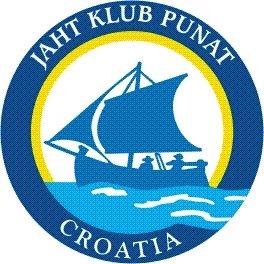 Osnovne informacije / Program Škole jedrenjaUvjeti:Dobro znanje plivanjaDob djeteta od 7 do 12 godinaTrajanje škole jedrenja:10 dana u grupama po 10 djecePočetak škole jedrenja nakon završetka školske godine. Mogućnost nastavka kroz cijelo ljeto (godinu) ukoliko se pokaže interesVoditelj škole jedrenja je Leo Magašić, 091 1466 049Cijena:Za djecu sa boravištem na otoku Krku: besplatno. Uvjet je da se učlane u klub 50 kn / djetetu, i članarina traje do kraja godine.Za ostalu djecu koji nemaju stalni boravak na otoku Krku: 1.000 kn / osobiPROGRAM RADADANupoznavanje, teorija o dijelovima barke, čvorovi (muški,pašnjak, osmica, vrzni ako je netko zainteresiran), rješavanje radnih listova, kupati se DANcrtanje ruže vjetrova i objašnjenje za vjetrove koje pušu u Krku, smjer u kojem barka može ići ( orca, krma, mezonave) , ponavljanje čvorova, probati  okrenuti barku, nositi jedro, opremiti barku,  kupati se DANovisno o vjetru idemo na more u barci jedre u parovima te se izmjenjuju, jedre između dvije bove koje su postavljene tako da se vozi u mezonaveDANpolako jedre sami ako još netko ima strah u barci je sa nekimDANjedre orca, mezonave, krmaDANjedre regatu u parovima, izmjena u mezonaveod 7. DANA do 9. DANAjedre u barkama orca, mezonave, krmaDANregata svatko je sam u barci, podjela diploma i medaljaNa kraju ljeta organizira se zajednička regata svih koji su pohađali školu jedrenja i podjela diploma i medalja.PreduvjetiDob:Donja je dobna granica 7 godina. U toj dobi djeca već mogu zadržati koncentraciju tijekom trosatne obuke, pratiti nastavu i razumjeti upute, osobito one sigurnosnog karaktera. Svjesni smo da su moguće i iznimke, međutim treba imati u vidu da sličnog uzrasta bolje funkcioniraju kao skupina i imaju veću motivaciju kroz druženje s vršnjacima.Gornja je dobna granica u klasi Optimist 15 godina, dok za školu nema prepreka, osim što će se starija djeca možda osjećati nelagodno u maloj jedrilici i među mlađom djecom.Spol: Nema zapreka – djevojčice i dječaci ravnopravno treniraju i postižu dobre rezultate.Plivanje:U jedrenju je neophodno da dijete ne osjeća strah od vode i da se snalazi kao plivač. Sastavni dio jedrenja u malim klasama je prevrtanje jedrilice i u nastavi se provode praktične vježbe prevrtanja i vraćanja jedrilice u uspravni položaj.Zdravstveno stanje:U upisinici postoji upitnik o zdravstvenom stanju djeteta – molimo da taj dio ispunite i dodatno nam napomenete ukoliko postoje neki zdravstveni problemi za koje bismo trebali znati, obveza uzimanja lijekova u određeno vrijeme ili nošenja lijekova sa sobom.